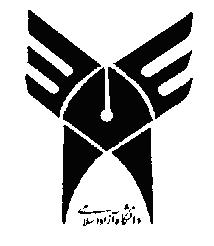 بسمه تعالیفرم تسويه حساب دانشجو با استاد راهنما(فرم شماره 10) دبير محترم كميته تحصيلات تكميلي نرم افزاربا سلام،نظر به اينكه دانشجو  ...........................................................................كليه نمونه ها و مدارك اصل مربوط به پايان نامه كارشناسي ارشد خود تحت عنوان ............................................................................................................................................ را به اينجانب تحويل داده است، فارغ التحصيلي نامبرده از نظر اينجانب بلامانع است.نام و نام خانوادگي استاد راهنماتاريخ و امضاء